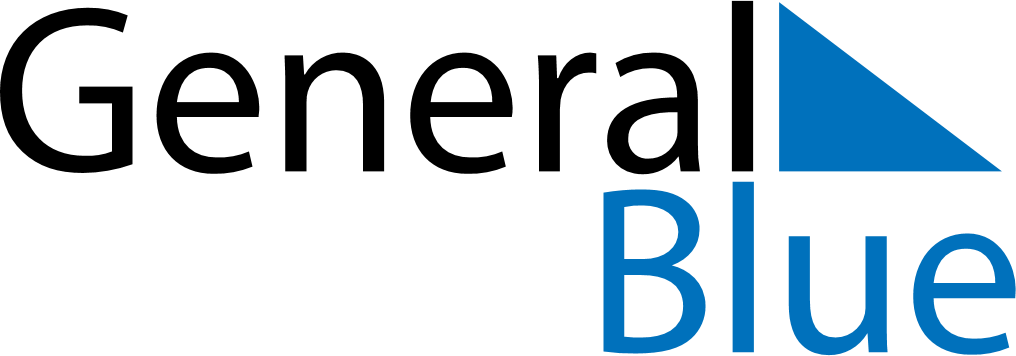 December 2020December 2020December 2020December 2020December 2020December 2020VenezuelaVenezuelaVenezuelaVenezuelaVenezuelaVenezuelaSundayMondayTuesdayWednesdayThursdayFridaySaturday123456789101112Immaculate ConceptionVenezuelan Air Force Day1314151617181920212223242526Christmas EveChristmas Day2728293031New Year’s EveNOTES